DivisionIn year 2 we start to use the sigh for division which looks like this   ÷Remember that division is the opposite to multiplication.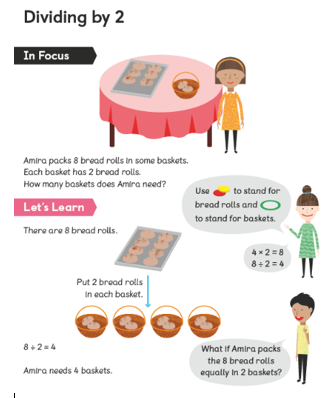 Division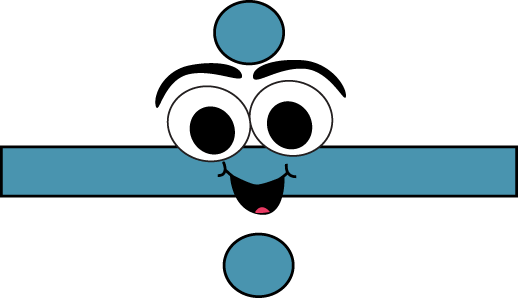 ÷ 2 Draw 2 circles to help you divide the number equally using the ‘one for you, one for me’ method.6 ÷ 2 =8 ÷ 2 =                  10 ÷ 2 =                 4 ÷ 2 =12 ÷ 2 =2 ÷ 2 =           ÷ 3 Draw 3 circles to help you divide the number equally6 ÷ 3 =12 ÷ 3 =                  9 ÷ 3 =                 3 ÷ 3 =15 ÷ 3 =18 ÷ 3 =                  Division word problemsCan you write the calculation using the ÷ and = signs and find the answer for each problem below?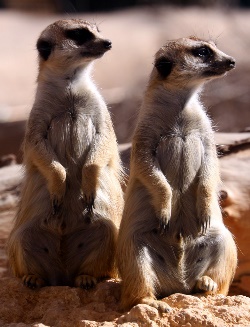 8 scorpions are shared equally by 2 meerkats for lunch. How many do they get each?_____ ÷ _____ = _____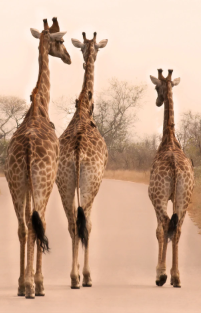 There are 9 leaves left on a tree.      3 giraffes share them fairly      How many do they get each? 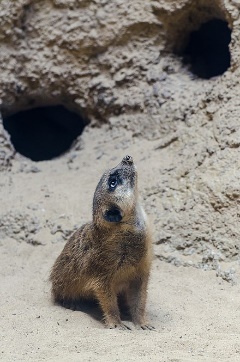 12 meerkats live equally between 2 burrows.How many meerkats live in each burrow?3 zebras have the same number of black stripes. There are 12 stripes altogether,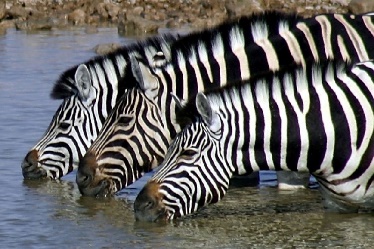 How many stripes does each zebra have?